Reverse engineering opdracht leerjaar 1 Teun en Brian (MTD1A4)Week 1:
                                                                Product: Pen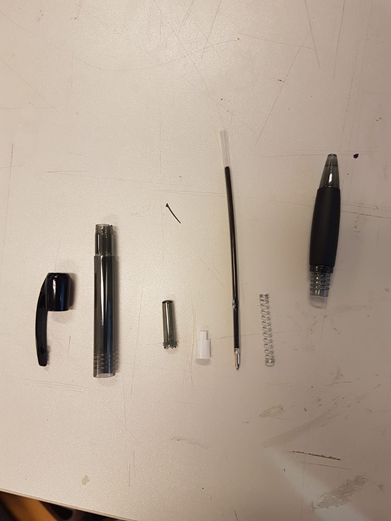 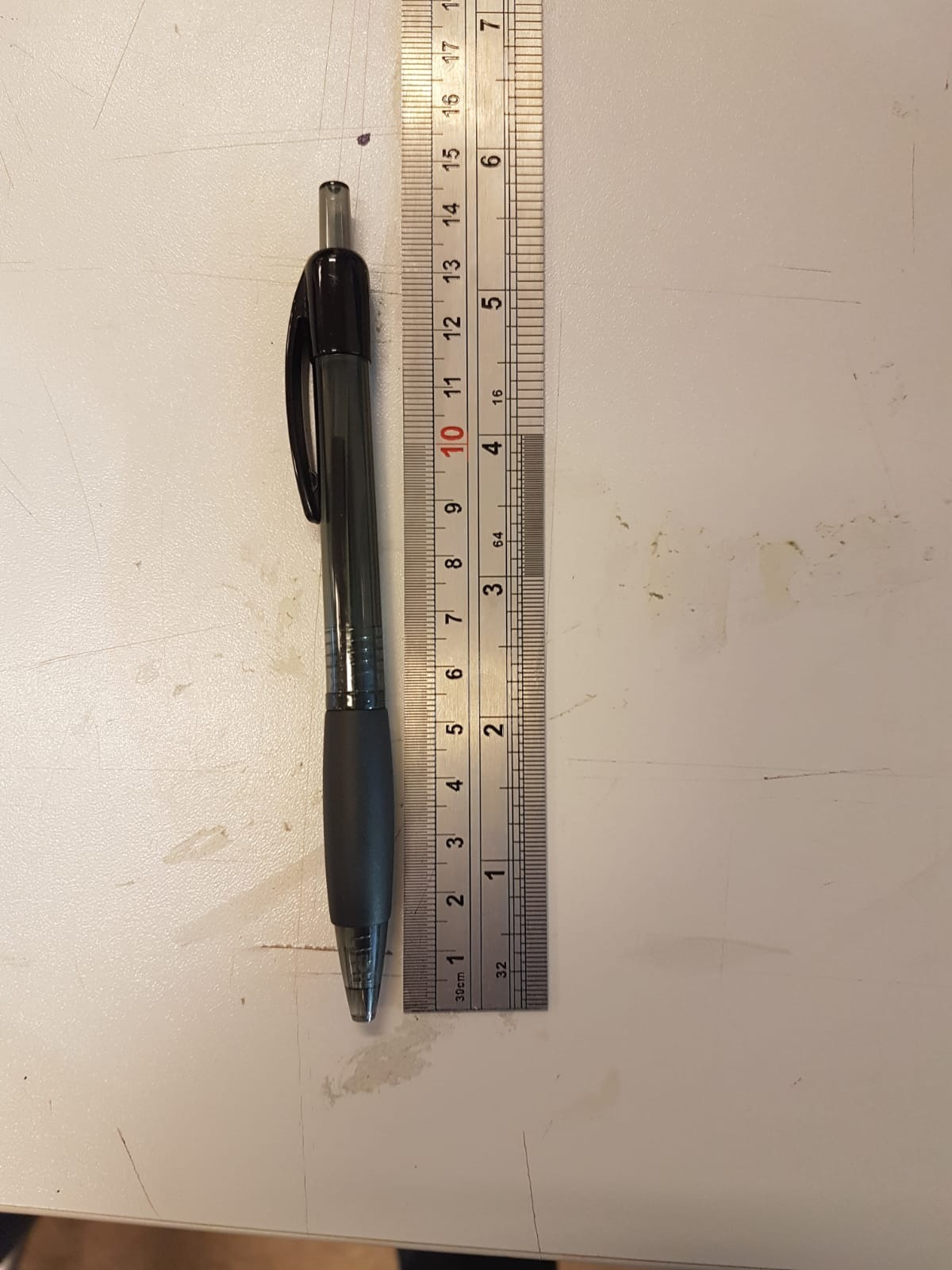 De werking van de pen: Als je op het knopje aan de achterkant drukt, dan druk je het veertje naar beneden. Dan schiet een tandwieltje die achterin de pen zit in een ander tandwieltje waardoor het tandwieltje in een hogere tand komt waardoor hij blijft staan. Als je hem weer indrukt gebeurt hetzelfde maar dan gaat hij weer naar een lagere tand waardoor de pen punt weer naar beneden gaat en dus niks meer kunt schrijven. Als de punt van de pen over papier rolt, dan rolt er een balletje in de pen punt die samen met inkt, het inkt over het papier met dezelfde hoeveelheid erop tekentVulling: daar zit inkt in waardoor je kunt schrijven
Veer: Als deze ingedrukt wordt, dan gaat de vulling naar beneden of boven
Bovenstuk: dit is op de pen aan voorwerpen vast te klikken
Omhelzing: om de pen bij elkaar te houdenPapier klip: Plastic 
Middenstuk: Plastic
Drukker: Plastic
Veer: Aluminium 
Vulling: Inkt
Stijfpuntje/barrel: Plastic/Rubber
Mechanisme: PlasticSchetsen elk onderdeel:De maten die er bij staan zijn de maten van de pen in het echt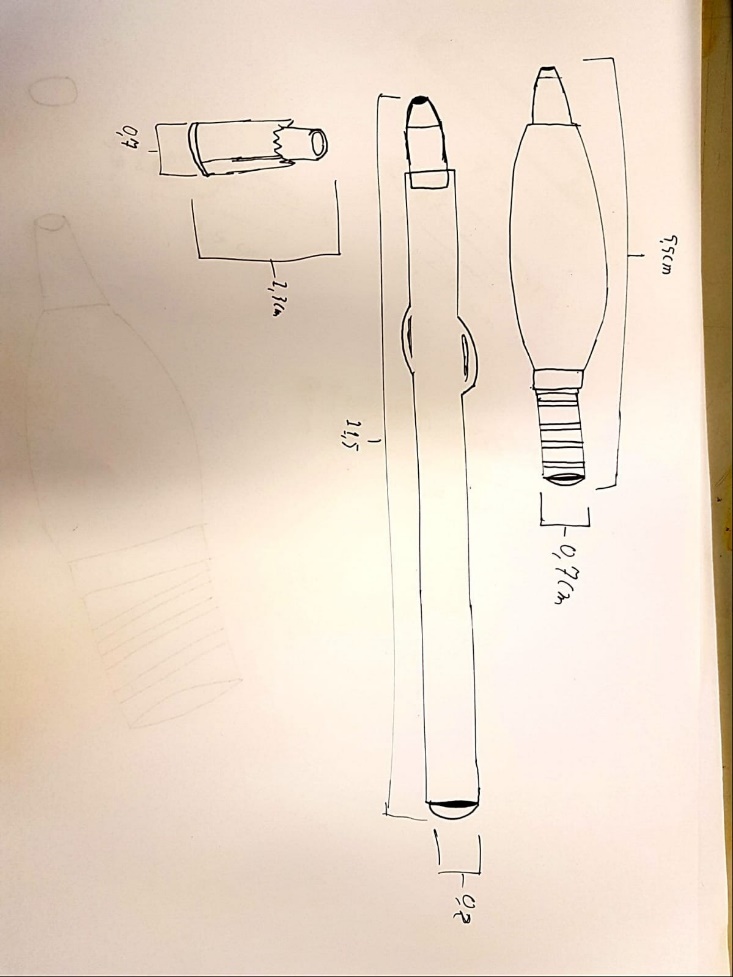 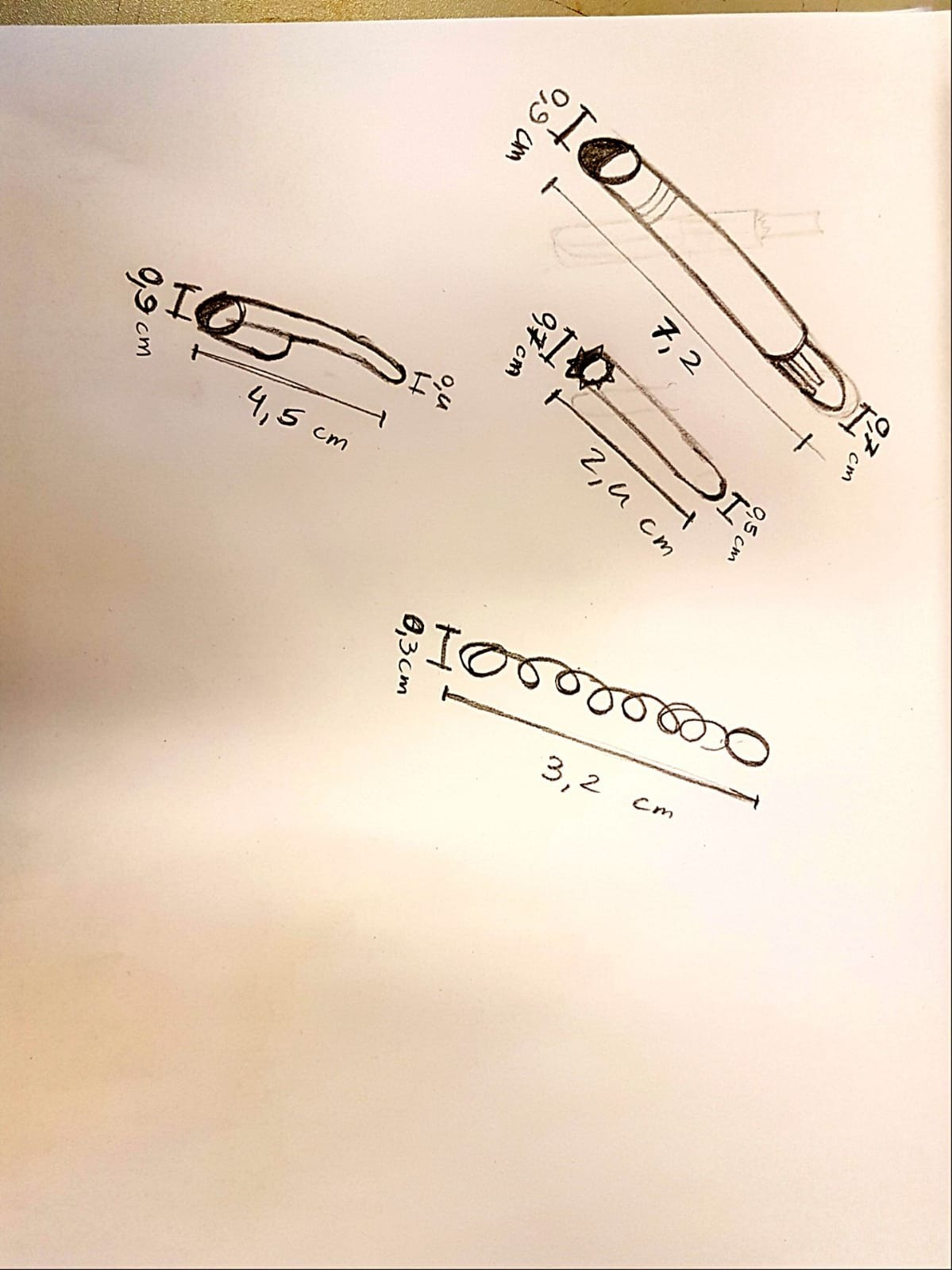 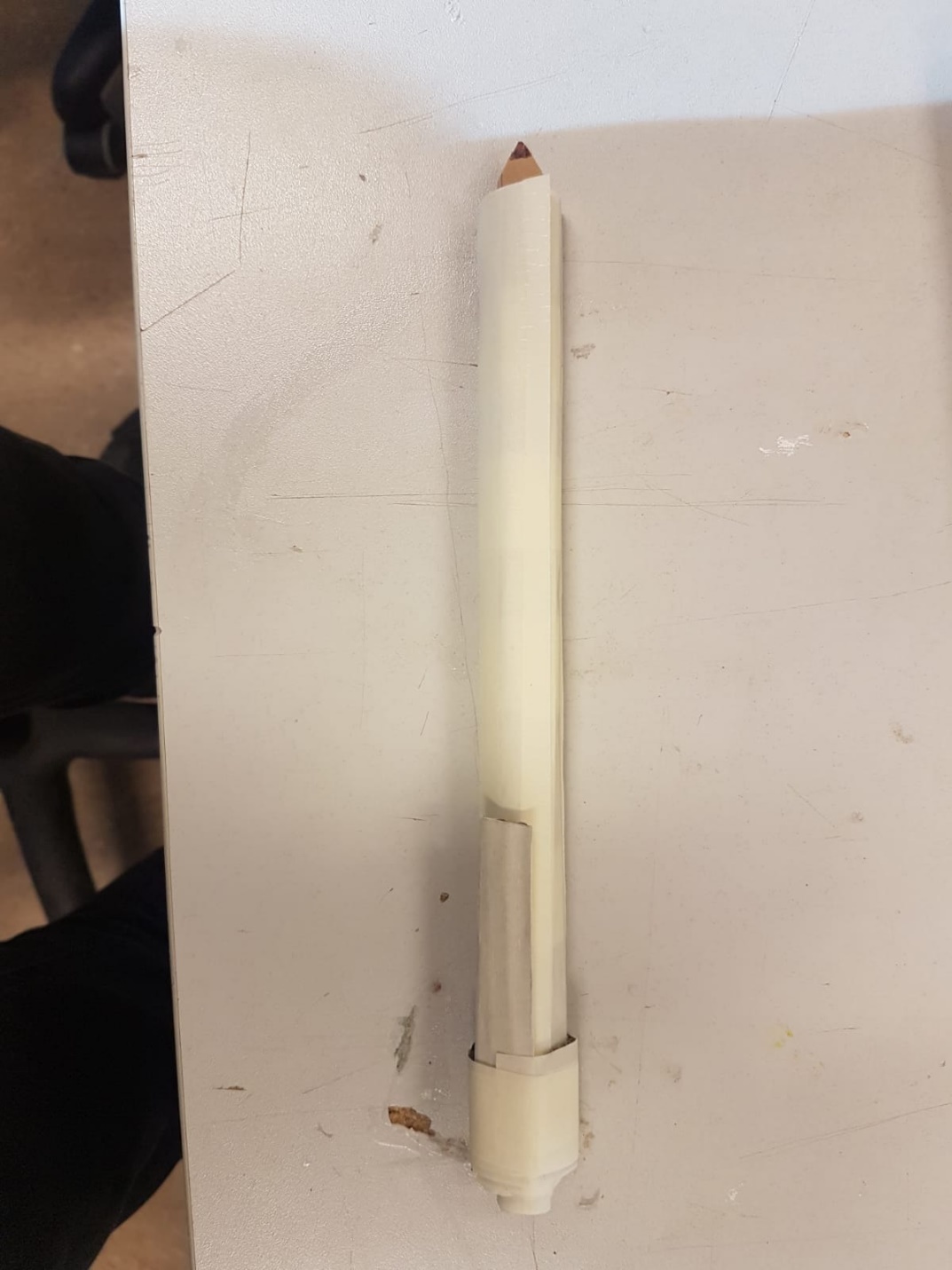 Ons prototype van de pen: 